О предоставлении в постоянное (бессрочное) пользование земельного участка с кадастровым номером 23:36:0402002:211, расположенного по адресу: Краснодарский край, Щербиновский район, село Ейское Укрепление, улица Ленина, 70В соответствии с Земельным кодексом Российской Федерации, Федеральным законом от 6 октября 2003 года № 131-ФЗ «Об общих принципах организации местного самоуправления в Российской Федерации», с Уставом Ейскоукрепленского сельского поселения Щербиновского района,                            п о с т а н о в л я ю: 1. Предоставить в постоянное (бессрочное) пользование муниципальному бюджетному учреждению культуры «Ейскоукрепленская сельская библиотека» Ейскоукрепленского сельского поселения Щербиновского района земельный участок с кадастровым номером 23:36:0402002:211, находящий в муниципальной собственности Ейскоукрепленского сельского поселения Щербиновского района,  площадью 905 квадратных метров, категория земель - земли населенных пунктов, для эксплуатации и обслуживания административного здания культуры, расположенный по адресу: Краснодарский край, Щербиновский район, село Ейское Укрепление, улица Ленина, 70.2. Директору муниципального бюджетного учреждения культуры «Ейскоукрепленская сельская библиотека» Ейскоукрепленского сельского поселения Щербиновского района (Барилкина):1) обеспечить государственную регистрацию права постоянного (бессрочного) пользования в отношении имущества, указанного в пункте 1 настоящего постановления в соответствии с Федеральным законом от 21 июля 1997 года № 122-ФЗ «О государственной регистрации прав на недвижимое имущество и сделок с ним»;2) предоставить в администрацию Ейскоукрепленского сельского поселения Щербиновского района копию свидетельства о государственной регистрации права;3) обеспечить постановку имущества на баланс муниципального бюджетного учреждения культуры «Ейскоукрепленская сельская библиотека» Ейскоукрепленского сельского поселения Щербиновского района.2. Контроль  за выполнением настоящего постановления оставляю за собой.3. Постановление вступает в силу со дня его подписания.ГлаваЕйскоукрепленского сельского поселенияЩербиновского района                                                                          А.А. Колосов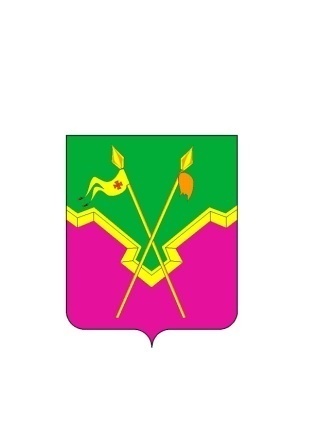 АДМИНИСТРАЦИЯЕЙСКОУКРЕПЛЕНСКОГО СЕЛЬСКОГО ПОСЕЛЕНИЯ ЩЕРБИНОВСКОГО РАЙОНАПОСТАНОВЛЕНИЕАДМИНИСТРАЦИЯЕЙСКОУКРЕПЛЕНСКОГО СЕЛЬСКОГО ПОСЕЛЕНИЯ ЩЕРБИНОВСКОГО РАЙОНАПОСТАНОВЛЕНИЕот 21.11.2016                                                 № 116село Ейское Укреплениесело Ейское Укрепление